          JAMAICA BAY HOMEOWNERS ASSOCIATION MEMBERSHIP FORMJamaica Bay Home Address:___________________________________1st Member:________________________________________________Email:_____________________________________________________2nd Member:_______________________________________________Email:_____________________________________________________Cell #s:______________________             _________________________Signature:__________________________________________________------------------------------------------------------------------------------------------------------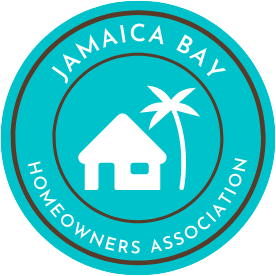 JAMAICA BAY HOMEOWNERS ASSOCIATION – MEMBER RECEIPTDATE OF ENROLLMENT: __________________________________AMOUNT OF FULLY REFUNDABLE PAYMENT:_________________NAME: ________________________________________________ADDRESS: ______________________________________________     HOA REPRESENTATIVE: _________________________________     HOA REPRESENTATIVE SIGNATURE: ________________________